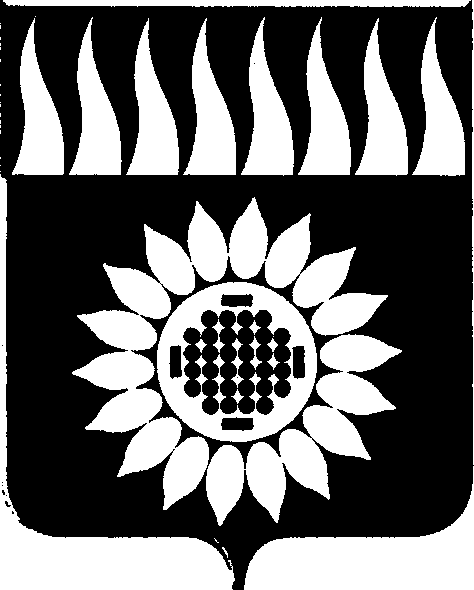 ГОРОДСКОЙ ОКРУГ ЗАРЕЧНЫЙД У М Аседьмой созыв_____________________________________________________________________________________________ЧЕТЫРНАДЦАТОЕ ОЧЕРЕДНОЕ ЗАСЕДАНИЕР Е Ш Е Н И Е  28.07.2022 № 78-РО внесении изменений в Правила землепользования и застройки городского округа Заречный, утвержденные решением Думы городского округа Заречный от 08 июня 2017 года № 83-Р»В соответствии со ст. 30 Градостроительного кодекса Российской Федерации, Постановлением Правительства Свердловской области от 28.04.2022 № 302-ПП «Об установлении на территории Свердловской области отдельных случаев утверждения органами местного самоуправления муниципальных образований, расположенных на территории Свердловской области, генеральных планов поселений, генеральных планов городских округов, правил землепользования и застройки, документации по планировке территории и внесения в них изменений без проведения в 2022 году общественных обсуждений или публичных слушаний по проектам указанных документов», на основании ст. 45 Устава городского округа Заречный Дума решила:Внести следующие изменения в Правила землепользования и застройки городского округа Заречный, утвержденные решением Думы городского округа Заречный от 08 июня 2017 года № 83-Р (далее – ПЗЗ):Дополнить часть II раздел 8 статьей 45 следующего содержания:«Статья 45. Границы приаэродромной территории и подзон.Регламентирующий документ:Воздушный кодекс Российской Федерации. Приаэродромная территория аэродрома Екатеринбург (Кольцово) определяется по границам подзон, установленных в соответствии с требованиями Постановления Правительства РФ от 02 декабря 2017 № 1460 «Об утверждении Правил установления приаэродромной территории, Правил выделения на приаэродромной территории подзон и Правил разрешения разногласий, возникающих между высшими исполнительными органами государственной власти субъектов Российской Федерации и уполномоченными Правительством Российской Федерации федеральными органами исполнительной власти при согласовании проекта решения об установлении приаэродромной территории».Порядок установления и размеры, режим использования территории: описание местоположения границ приаэродромной территории и подзон, координаты поворотных точек границ подзон, а также перечень ограничений использования объектов недвижимости и осуществления деятельности установлены Актом об установлении приаэродромной территории аэродрома Екатеринбург (Кольцово) в составе с 1 по 6 подзоны, утвержденным Приказом Федерального агентства воздушного транспорта Министерства транспорта Российской Федерации от 03 декабря 2021 года № 928-П.Виды зон с особыми условиями использования территории (приаэродромных территории и подзон) в границах городского округа Заречный:1. Вид: охранная зона транспорта. Зона охраны искусственных объектов.Наименование: Подзона 3 приаэродромной территории аэродрома Екатеринбург (Кольцово).Ограничения: запрещается размещать объекты, высота которых превышает ограничения, установленные уполномоченным Правительством Российской Федерации федеральным органом исполнительной власти при установлении соответствующей приаэродромной территории.2. Вид: охранная зона транспорта. Зона охраны искусственных объектов.Наименование: Подзона 5 приаэродромной территории аэродрома Екатеринбург (Кольцово)Ограничения: запрещено размещение опасных производственных объектов 1 – 2 классов опасности согласно федеральному закону от 21 июля 1997 года № 116-ФЗ «О промышленной безопасности опасных производственных объектов», и газопроводов проектным рабочим давлением свыше 0,6 МПа, функционирование которых может повлиять на безопасность полетов воздушных судов. Допускается размещение (строительство, реконструкция и эксплуатация) указанных объектов и газопроводов проектным рабочим давлением свыше 0,6 МПа на основании декларации промышленной безопасности с учетом оценки и их влияния на безопасность полетов воздушных судов, и (при необходимости) специальных технических условий, содержащих дополнительные технические требования, обеспечивающие безопасную эксплуатацию и функционирование объектов и сооружений, в том числе безопасность полетов воздушных судов.3. Вид: охранная зона транспорта. Зона охраны искусственных объектов.Наименование: Приаэродромная территория аэродрома Екатеринбург (Кольцово).Ограничения: ограничения указаны в Приказе Федерального агентства воздушного транспорта «Об установлении Приаэродромной территория аэродрома Екатеринбург (Кольцово)» № 852-П от 12 ноября 2021 года.».        2.Дополнить часть III раздел 9 картой зон с особыми условиями использования территории (прилагается).        3. Внести изменения в карту градостроительного зонирования применительно к территориям ПЗЗ:3.1. В части границ территориальных зон г. Заречного:3.1.1. Изменить границы территориальной зоны ХАТ «Зона хранения автомобильного транспорта» в г. Заречном (территория ГПК «Вираж») в следующих координатах:3.1.2. Изменить границы территориальной зоны СХ-2 «Зона коллективных садов, садовых и огородных земельных участков» в г. Заречном (территория СНТ «Заря») в следующих координатах:3.2. В части границ территориальных зон д. Боярка:3.2.1. Изменить границы территориальной зоны Ж-4 «Зона индивидуальных жилых домов усадебного типа» в д. Боярка в следующих координатах:3.2.2. Изменить границы территориальной зоны Ж-4 «Зона индивидуальных жилых домов усадебного типа» в д. Боярка в следующих координатах:3.2.3. Изменить границы территориальной зоны Ж-4 «Зона индивидуальных жилых домов усадебного типа» в д. Боярка в следующих координатах:3.2.4. Изменить границы территориальной зоны СХ-2 «Зона коллективных садов, садовых и огородных земельных участков» в д. Боярка (территория СНТ «Факел», «Простоквашино», «Боярский») в следующих координатах:3.3. В части границ территориальных зон д. Гагарка:3.3.1. Изменить границы территориальной зоны Ж-4 «Зона индивидуальных жилых домов усадебного типа» в д. Гагарка в следующих координатах:3.3.2. Изменить границы территориальной зоны Ж-4 «Зона индивидуальных жилых домов усадебного типа» в д. Гагарка в следующих координатах:3.4. В части границ территориальных зон д. Курманка:3.4.1. Изменить границы территориальной зоны Ж-4 «Зона индивидуальных жилых домов усадебного типа» в д. Курманка в следующих координатах:3.4.2. Изменить границы территориальной зоны ХАТ «Хранение автомобильного транспорта» в д. Курманка (территория гаражей) в следующих координатах:3.4.3. Изменить границы территориальной зоны С-1 «Специальная зона, связанная с захоронениями» в д. Курманка в следующих координатах:Председатель Думы городского округа		   		       А.А. КузнецовГлава городского округа Заречный					      А.В. ЗахарцевПриложение № 1к решению Думыот 28.07.2022 № 78-РКартазон с особыми условиями использования территории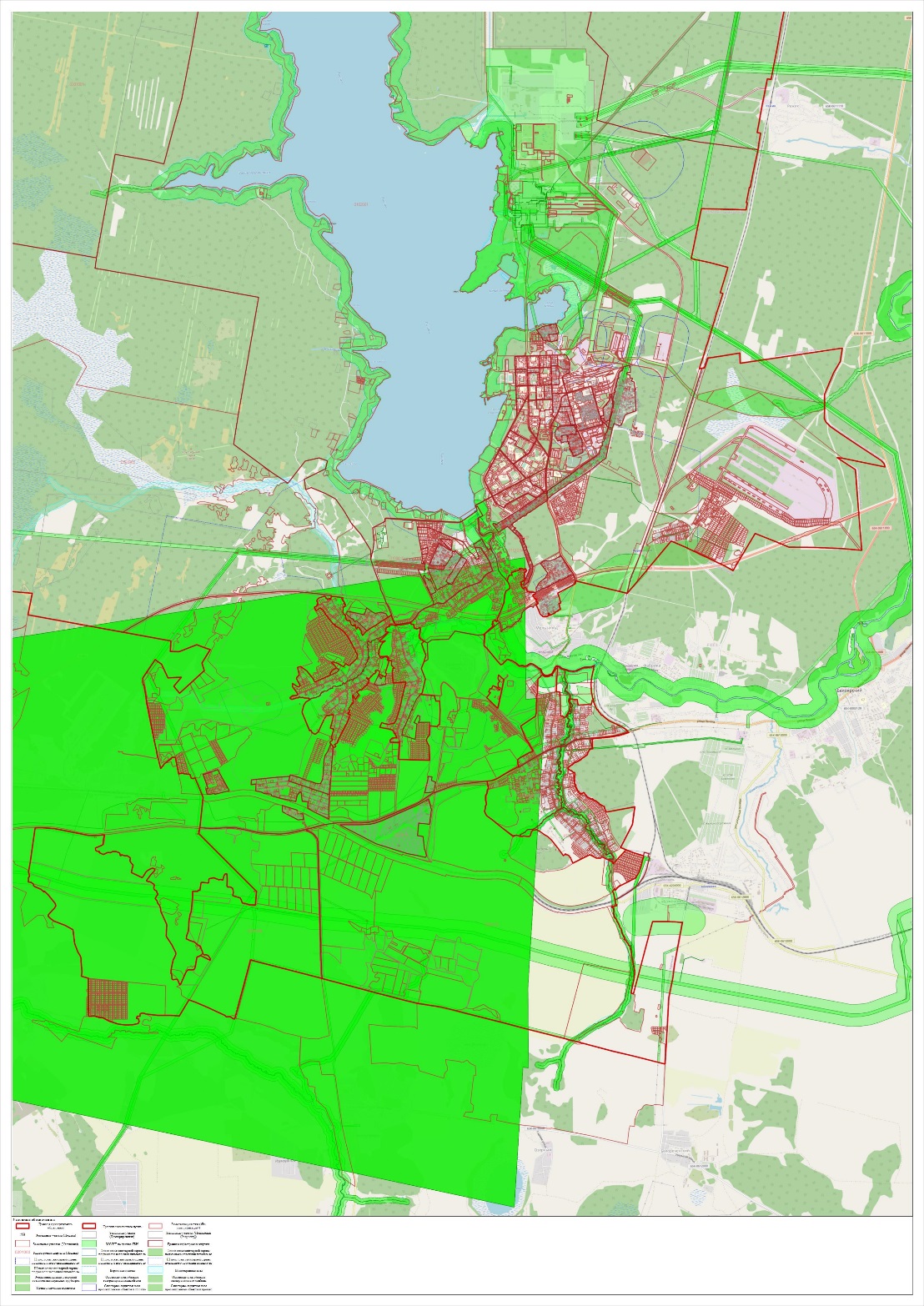 номер точкиХУ1388219.321579576.862388197.141579613.993388191.441579620.644388230.271579629.035388111.861579796.876388074.481579791.957388048.661579787.78387925.281579767.389387817.981579746.6210387805.91579744.2811387796.041579742.5912387845.481579510.9513387856.271579508.8514387854.261579517.4715387901.34761579527.577216387900.571579530.6517387949.131579537.6918387949.881579534.3119387955.761579535.3420387955.061579538.551388219.321579576.86номер точкиХУ1386248.261577061.072386227.741577075.673386229.711577094.264386216.83311577102.95935386221.481577109.826386264.751577170.217386299.04921577183.1028386306.171577193.839386319.651577214.0910386337.71577240.4911386342.531577247.2912386347.031577253.5913386391.111577319.5214386395.681577326.0615386419.221577358.3116386423.561577364.6617386439.911577402.6918386509.381577510.25193865141577515.4420386540.251577555.4921386548.741577568.4322386556.471577579.3923386646.41577708.424386704.061577792.5825386704.341577794.0526386706.261577796.6127386705.351577797.2328386707.291577799.9229386712.421577807.0330386717.971577814.7231386718.111577814.9132386727.981577828.8833386734.151577837.5734386737.71577842.635386742.311577849.1236386744.341577851.9937386750.811577861.1338386756.091577868.5939386758.621577872.1640386769.671577885.6841386776.331577895.342386782.581577904.3443386790.081577914.7444386804.411577934.3645386810.251577942.2846386807.511577948.5547386803.941577954.648386803.931577954.5849386768.681577962.0650386762.041577962.0851386754.411577967.8252386719.031577975.2453386684.61577982.4354386655.74157798555386655.71321577985.001256386622.861577935.0857386614.421577922.3158386610.781577916.3459386608.721577917.5760386604.121577909.9261386605.81577908.7362386596.581577894.6563386587.631577880.9964386578.291577866.7265386570.081577854.1966386560.281577839.6267386550.861577825.7568386531.741577795.6469386529.221577797.3270386520.811577784.4171386521.361577784.0872386512.651577770.4773386513.661577769.7574386503.891577754.8475386481.521577725.5376386469.31577712.6177386459.141577699.5578386451.211577683.9279386421.421577642.4580386410.991577628.181386409.221577627.982386399.811577615.8883386401.221577614.9584386391.471577600.8385386383.551577588.1886386386.061577585.2587386391.471577581.4588386381.271577565.8789386372.21577552.0190386362.551577537.2991386353.851577524.0192386350.741577526.2193386340.611577512.0494386344.261577509.3795386335.111577495.496386323.151577477.1197386309.571577456.3998386297.641577464.4799386286.061577447.79100386292.07681577443.7335101386241.4211577377.4175102386236.171577379.27103386229.061577371.65104386206.311577393.68105386199.941577398.79106386173.161577424.87107386172.431577425.67108386169.331577428.1109386169.061577427.75110386098.671577476.79111386076.541577492.6112386078.851577495.01113386072.771577500.59114386070.651577498.34115386065.351577503.19116386063.751577501.57117386056.46171577506.5163118386055.151577507.8119386054.44411577507.0969120386045.53251577513.6341121386047.491577515.73122386051.561577520.09123386043.521577527.48124386037.10011577520.0706125386028.18871577526.2304126386031.61577530.1127386035.791577534.58128386025.011577544.49129386021.61577547.62130386019.731577548.31131386011.081577537.83132386004.281577545.23133386009.31577552.13134385997.811577556.34135385986.951577560.3136385984.80371577556.3457137385976.78061577562.0353138385977.051577562.51139385986.081577580.1140385979.361577582.42141385976.441577583.59142385973.781577576.86143385973.521577576.71144385963.591577580.4145385958.27531577570.9254146385938.81371577578.8853147385942.831577586.6148385931.241577590.05149385927.99081577583.0673150385889.271577596151385841.17071577617.9616152385797.83481577632.3111153385704.071577663.82154385705.671577669.21155385701.91577670.29156385698.081577671.34157385694.411577672.24158385446.55751577759.0613159385400.761577747.33160385332.351577730.07161385322.921577727.03162385207.241577683.61163385086.331577623.13164385085.471577618.32165385081.031577591.83166385078.961577579.44167385095.191577569.74168385104.3671577564.8883169385136.61781577563.531170385428.431577694.38171385446.77641577688.3692172385582.92811577642.7838173385748.48371577587.3535174385839.641577556.78175385849.51577553.4176385857.11577548.7177385863.81577546.19178385868.421577547.81179385877.771577543.89180385894.98061577538.3738181385893.411577535.31182385903.971577531.7183385901.271577525.1184385905.451577523.82185385906.371577523.15186385909.71577522.05187385919.91577520.2188385923.41981577528.6312189385932.77251577525.5268190385929.191577518.4191385939.211577516.82192385944.911577516.42193385949.351577515.56194385950.311577516.43195385992.741577497.5196386032.31811577457.9278197386200.31231577280.1851198386193.391577272.59199386184.921577262.31200386088.551577123.24201386194.351577063.4202386197.151577063.1203386200.051577063.4204386202.651577064.9205386203.751577064.4206386205.411577063.43207386238.461577044.08208386245.111577055.611386248.261577061.07номер точкиХУ1385187.431576538.52385192.481576548.643385226.73651576618.63954385230.89641576642.5315385223.871576645.256385223.691576645.497385225.35921576651.30058385215.91576657.019385182.051576672.1110385180.681576672.7211385167.781576677.3212385168.711576680.3713385153.671576685.8214385144.771576662.6315385114.971576578.7516385110.11576563.2217385103.961576544.6718385094.80911576522.001519385085.18651576503.791720385075.06771576484.678621385073.71861576485.296922385037.741576427.1223385026.81576408.58243850231576401.8625385022.91576398.3926385029.361576386.6727385032.091576381.3228385034.071576379.9929385042.851576375.4830385048.561576372.8231385069.621576363.5132385093.50631576354.371633385104.051576356.6634385145.461576449.435385147.271576451.636385158.141576475.2937385177.571576518.381385187.431576538.5номер точкиХУ1384876.071576375.742384894.81576435.543384897.561576446.384384900.811576458.065384911.351576497.366384956.611576488.317384995.831576480.468385020.081576480.189385047.92157647810385050.631576474.6811385029.011576440.3612385016.261576423.3113385014.361576420.9114384983.721576440.2915384982.261576436.5616384980.721576432.8917384995.761576426.4318385009.571576414.8619384961.121576353.6220384946.311576336.2921384943.711576335.1922384934.781576321.8723384937.241576319.1624384931.211576311.4925384928.71576313.1426384919.871576301.9727384912.631576292.428384886.81576259.3129384863.931576275.1430384864.741576276.731384858.321576281.3332384853.631576285.0733384849.331576288.2334384841.211576295.3535384834.231576300.7236384832.071576297.9837384813.721576312.0238384812.931576310.9939384800.521576320.3340384800.391576321.8341384802.411576323.8642384795.151576329.6443384773.571576347.2244384767.781576351.8245384767.971576352.0646384763.091576355.4747384759.851576358.1848384758.041576355.9349384751.671576360.6950384713.241576390.3751384736.561576417.1752384743.751576425.4253384756.531576442.5854384766.711576453.4255384776.481576467.5756384783.851576479.6157384786.421576478.2658384800.741576496.6359384804.941576501.9660384804.081576502.5661384808.371576507.962384812.041576512.9663384814.671576515.6264384819.281576520.2565384821.971576522.8366384829.291576519.567384889.071576503.7568384889.391576506.0869384909.791576502.5870384894.621576452.9271384888.73481576442.302472384875.441576407.7373384867.07331576385.960274384857.14531576379.792375384844.441576387.4676384831.861576395.0577384846.851576418.4178384854.891576433.7279384863.081576449.3280384872.621576462.7581384881.841576479.9182384876.941576481.4783384866.771576463.4684384849.371576430.0285384840.451576413.4186384829.521576396.787384803.181576412.488384799.781576407.3189384812.571576398.0890384836.11576381.1691384853.691576361.561384876.071576375.74номер точкиХУ1384877.991575928.512384943.611576057.723384961.551576084.884384967.31576093.145384969.691576096.656384979.741576111.477385081.11576257.998385089.031576261.899385094.31576264.48103851011576265.7911385134.071576242.6712385140.71576229.913385144.581576217.3414385143.471576205.3315385155.941576199.416385121.61576146.3417385118.751576147.0418385113.631576140.4719385101.151576119.7320385100.491576118.9321385094.231576108.2322385083.851576091.1123385083.61551576082.698524385083.431576082.3425385066.151576055.226385060.641576047.3127385059.51576045.6828385058.421576041.1829385032.381576006.0130385023.411576011.6631385007.891576021.318332384992.05161575995.782633384980.36121576001.983534384977.871575996.6235384959.171575961.5536384936.241575921.1437384931.361575911.638384928.391575905.246739384924.391575905.276740384878.51575927.851384877.991575928.51номер точкиХУ1384938.391575887.892384951.871575913.16673384951.031575916.854384935.951575923.645384959.171575961.556384977.871575996.627384980.46331576002.23018384992.05161575995.78269385007.891576021.318310385032.381576006.0111385058.421576041.1812385059.51576045.6813385060.641576047.3114385066.151576055.215385083.431576082.3416385083.61551576082.698517385083.851576091.1118385093.771576107.5619385094.231576108.2320385100.491576118.9321385101.151576119.7322385113.631576140.4723385118.751576147.0424385121.61576146.3425385154.621576197.3526385155.951576199.427385143.471576205.3328385144.581576217.3429385140.71576229.930385140.831576230.6331385141.551576235.4332385150.381576240.9533385137.721576264.6334385131.34721576275.136735385136.51576278.5236385137.091576279.3337385136.281576279.9238385146.091576287.9639385156.791576297.0540385165.561576290.4541385179.571576298.8442385194.171576308.2343385198.551576310.9344385200.71576310.245385207.861576313.7746385221.591576320.5947385228.721576324.1648385226.061576325.1849385234.621576330.4150385247.961576338.9851385252.451576342.0652385256.011576344.4953385261.051576347.9454385273.821576356.5555385274.851576357.9256385275.841576356.2557385285.551576361.9258385290.121576363.9359385305.261576373.1460385329.321576388.4961385331.021576389.7262385344.121576398.3563385345.771576399.1664385359.611576406.9265385364.551576410.166385368.521576412.1467385370.451576411.468385373.691576413.4969385374.981576411.6670385386.841576419.4271385385.771576421.2772385400.61576430.5473385402.541576432.0274385413.461576439.8775385426.291576448.1876385442.91576458.1677385448.511576462.0178385455.821576466.6279385484.171576484.3780385486.951576486.1281385492.881576488.8382385496.861576493.4783385495.891576494.1384385502.771576504.7385385507.351576508.1286385519.071576516.7887385541.051576530.4588385549.391576534.389385565.661576544.3590385578.521576551.6291385584.631576550.9292385640.41351576532.297793385674.04151576473.197694385686.55571576473.253495385695.121576457.3996385693.451576435.597385704.551576425.7598385717.491576406.5999385746.91576373.64100385762.191576356.51101385762.361576334.49102385759.481576329.17103385751.271576313.99104385750.591576285.39105385776.111576264.53106385852.791576275.16107385937.841576283.56108385942.091576275.87109385968.511576168.21110385972.361576063.51111385981.051576039.69112385900.941576009.88113385901.621576007.04114385899.631576002.68115385899.941575961.59116385891.591575928.21117385872.971575920.61118385848.271575911.38119385823.121575900.62120385789.051575886.04121385788.421575872.45122385772.541575873.79123385735.061575856.76124385732.21575856.56125385725.041575856.06126385711.51575855.12127385694.231575853.91128385691.951575853.75129385678.371575852.8130385666.621575851.98131385661.511575851.63132385655.221575851.19133385648.071575850.69134385642.471575847.73135385638.61575845.69136385630.231575841.27137385617.651575834.63138385610.871575831.05139385609.111575830.13140385594.161575822.24141385581.331575815.46142385564.61575806.63143385564.321575802.11144385563.621575790.63145385519.71575788.89146385465.2581575783.8373147385462.62251575786.0402148385460.23351575826.0425149385443.39251575818.3966150385447.5731575815.2195151385450.42061575776.978152385426.931575777.85153385419.751575787.1154385408.941575794.45155385396.331575761.83156385406.221575700.37157385404.831575652.54158385327.231575691.97159385226.351575742.94160385114.431575799.39161385023.931575845.46162385002.71575856.27163384968.721575871.22164384955.511575877.03165384937.02681575885.51541384938.391575887.89номер точкисегментХУ11383572.951574497.6421383579.11574491.2631383577.141574488.241383582.741574482.2151383611.371574440.44613836101574437.9871383627.85231574410.514981383639.79341574414.431891383655.66541574425.6009101383653.581574429.43111383705.591574466.33121383738.551574489.51131383789.02361574542.6483141383786.391574549.78151383770.571574591.31161383759.7241574617.0747171383757.54141574617.1319181383703.67781574596.2882191383673.731574582.08201383654.161574570.91211383645.911574565.71221383641.21574561.73231383634.081574554.85241383632.211574556.78251383630.81574555.46261383623.781574548.92271383623.49051574548.6456281383625.181574546.89291383606.45581574529.7248301383590.31891574514.182711383572.951574497.6412383997.351574595.5622383988.191574598.932383986.281574599.642383972.871574603.3652383972.751574602.9762383969.531574604.372383964.471574606.2982383956.171574611.7792383921.931574620.44102383921.71574622.57112383891.391574630.88122383870.571574634.38132383841.941574641.21142383828.62041574641.7923152383812.56751574638.9013162383794.751574632.51172383781.031574627.14182383767.77451574622.2205192383766.86671574620.5026202383778.891574593.15212383791.621574559.2222383797.18771574545.3184232383808.371574542.15242383835.851574548.31252383851.611574548.75262383861.711574546.52272383869.731574544.03282383876.771574540.33292383889.331574533.53302383910.751574521.5312383935.21574509.52322383961.031574499.38332384006.731574471.76342384051.151574451.32352384083.691574432.12362384122.251574413.13372384143.161574400.6382384200.711574365.59392384254.621574441.22402384242.261574453.56412384232.61574459.75422384209.021574474.87432384191.351574485.94442384140.911574517.87452384126.351574526.1462384123.111574527.8472384091.691574550.26482384091.11574550.58492384087.931574552.82502384082.891574555.35512384073.441574560.54522384064.441574565.61532384060.591574567.05542384054.551574569.88552384053.741574570.21562384047.581574572.83572384043.61574563.49582384043.141574563.69592384030.75581574568.5314602384033.991574578.18612384033.97461574579.5814622384027.691574582.712383997.351574595.56номер точкисегментХУ11383260.331573535.1521383296.611573515.4931383270.71271573483.305641383275.741573479.7451383275.231573475.1961383275.561573468.171383280.831573451.1581383274.67171573443.955691383255.141573457.82101383230.711573473.33111383243.051573497.6311383260.331573535.1512383262.331573539.522383294.811573521.932383300.42561573522.402842383321.131573570.3752383290.981573587.4262383286.541573585.0872383283.551573581.8882383275.141573565.0912383262.331573539.513383487.581573494.6923383443.61573514.7233383397.011573534.9343383375.721573544.2453383353.891573553.963383341.921573559.9173383328.591573565.4383383305.311573513.0193383307.49121573506.618103383328.761573494.1113383348.071573483.26123383413.681573445.28133383445.171573450.89143383463.7157347013383487.581573494.69номер точкисегментХУ11383742.25271575498.881321383771.09961575537.667131383774.481575535.9641383789.081575528.8751383799.281575525.9361383809.11575546.0771383835.941575601.0981383843.861575597.591383861.781575583.63101383868.241575597.33111384037.251575547.81121384017.271575494.18131384037.481575495.44141384072.221575494.79151384101.241575487.67161384086.611575440.49171384120.091575427.931813841441575414191384165.91575409.05201384168.161575435.52211384167.951575443.29221384187.541575438.38231384227.611575426.05241384219.711575414.15251384241.941575410.18261384245.431575409.47271384270.121575403.61281384251.881575321.69291384251.281575320.14301384249.691575320.78311384243.771575322.7321384222.321575329.81331384213.081575333.55341384121.271575357.36351383920.121575400.96361383902.831575405.12371383871.761575412.783813838161575429391383793.321575435.93401383785.281575440.03411383781.681575442.17421383769.931575449.23431383760.971575456.54441383753.041575463.58451383739.081575472.564613837311575478471383729.09551575479.648111383742.25271575498.881312383440.131575714.4122383444.41575715.232383445.961575715.4942383449.911575716.852383454.651575718.3762383460.281575715.6572383473.231575708.4182383481.011575703.7192383578.261575660.83102383608.311575648.78112383611.271575653.42122383635.61575637.28132383717.681575597.79142383743.151575581.93152383754.421575574.27162383774.521575607.9172383791.391575592.89182383790.99431575580.5276192383776.791575553.9202383767.811575541.05212383764.321575540.07222383725.81575482.52323836231575548242383456.011575648.55252383452.691575655.72262383451.781575656.65272383444.941575660.25282383435.011575666.83292383430.881575694.46302383431.51575702.08312383426.931575714.912383440.131575714.41номер точкиХУ1382838.341576054.172382835.461575873.473382855.38571575872.89784382855.58121575865.27315382903.1851575864.48876382904.5715759307382911.85021575930.29838382911.68261576051.96929382902.751576052.3510382850.041576054.61382838.341576054.17номер точкиХУ1382911.68261576051.96922382911.85021575930.29833383013.161575934.454383016.271575979.65383014.761576047.571382911.68261576051.9692